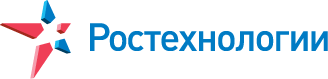 Утверждено Советом директоров ОАО «НИО ЦИТ «Петрокомета»Протокол № 2 от 28.03.2012Положение о закупочной деятельностиОткрытого акционерного общества «Научно-исследовательский и опытно-экспериментальный центр интеллектуальных технологий «Петрокомета»2012 г.СодержаниеОсновные термины	4Глава 1. ОБЩИЕ ПОЛОЖЕНИЯ	7Статья. 1.	Предмет и цели регулирования Положения о закупочной деятельности организации Государственной корпорации «Ростехнологии»	7Статья. 2.	Область применения Положения	7Статья. 3.	Нормативное правовое регулирование закупочной деятельности	8Статья. 4.	Порядок организации закупочной деятельности.	9Статья. 5.	Договор на поставку продукции	10Статья. 6.	Способы закупки продукции	10Статья. 7.	Требования к участникам процедуры закупки при закупке продукции путем проведения торгов	11Статья. 8.	Условия допуска к участию в торгах	13Статья. 9.	Информационное обеспечение закупки продукции	15Статья. 10.	Реестры договоров, заключенных по итогам закупки продукции	17Статья. 11.	Контроль за соблюдением действия настоящего Положения	18Глава 2. ПРОЦЕДУРЫ ЗАКУПКИ ПРОДУКЦИИ	20Статья. 12.	Конкурс на право заключить договор	20Статья. 13.	Извещение о проведении открытого конкурса	21Статья. 14.	Содержание конкурсной документации	22Статья. 15.	Порядок подачи заявок на участие в конкурсе	25Статья. 16.	Порядок вскрытия конвертов с заявками и открытия доступа к поданным в форме электронных документов заявкам на участие в конкурсе	30Статья. 17.	Порядок рассмотрения заявок на участие в конкурсе	32Статья. 18.	Оценка и сопоставление заявок на участие в конкурсе	34Статья. 19.	Заключение договора по результатам проведения конкурса	36Статья. 20.	Последствия признания конкурса несостоявшимся	38Статья. 21.	Котировочная сессия	38Статья. 22.	Требования, предъявляемые к котировочной сессии	39Статья. 23.	Требования, предъявляемые к котировочной заявке	40Статья. 24.	Порядок проведения котировочной сессии	41Статья. 25.	Порядок подачи котировочных заявок	42Статья. 26.	Рассмотрение и оценка котировочных заявок	43Статья. 27.	Случаи закупки продукции у единственного поставщика	46Статья. 28.	Особенности проведения закрытого конкурса.	49Статья. 29.	Требования к участникам закрытого конкурса.	50Статья. 30.	Разрешение разногласий, связанных с проведением закупок	55Статья. 31.	Вступление в силу настоящего Положения	55Приложение №1	56Основные термины Аукцион – торги, проведение которых в режиме реального времени осуществляется посредством электронной площадки на сайте в сети Интернет в порядке, установленном настоящим Положением и Регламентом электронной торговой площадки.Договор – договор на поставку товаров, выполнение работ или оказание услуг.Заказчик – организация, в которой Государственная корпорация «Ростехнологии» в силу преобладающего участия в ее уставном капитале, в соответствии с заключенным между ними договором либо иным образом, имеет возможность влиять на принимаемые этой организацией решения. В отдельных случаях заказчиком может выступать Специализированная организация;Комиссия - Комиссия по проведению процедур закупок товаров, работ, услуг для нужд Заказчика;Конкурс – торги, победителем которых признается лицо, которое предложило лучшие условия исполнения договора и заявке на участие в конкурсе которого присвоен первый номер;Корпорация – Государственная корпорация «Ростехнологии»;Котировочная сессия – процедура закупки, при которой комиссия определяет в качестве победителя участника, предложившего в своей котировочной заявке наименьшую стоимость выполнения договора на поставку товаров, выполнение работ, оказание услуг.Начальная (максимальная) цена договора – предельно допустимая цена договора, определяемая Заказчиком в документации процедуры закупки.Одноименные товары (работы, услуги) – аналогичные по техническим и функциональным характеристикам товары, работы, услуги, которые могут отличаться друг от друга незначительными особенностями (деталями), не влияющими на качество, и основные потребительские свойства товаров, результаты работ, услуг, которые являются однородными по своему потребительскому назначению и могут быть взаимозаменяемыми;Официальный сайт – официальный сайт Российской Федерации для размещения информации о размещении заказов на поставку товаров, выполнение работ, оказание услуг (www.zakupki.gov.ru);Официальный сайт Корпорации – официальный сайт Корпорации, предназначенный для размещения информации о закупках товаров, работ и услуг для нужд Корпорации и организаций, в которых Корпорация в силу преобладающего участия в их уставных капиталах и в соответствии с заключенными между ними договорами либо иным образом имеет возможность влиять на принимаемые этой организацией решения (организаций Корпорации);Протокол – документ, в котором комиссия указывает свои решения по итогам проведения соответственно конкурса, котировочной сессии, аукциона, закупки у Единственного поставщика (исполнителя, подрядчика), в том числе признание участника победителем, отказ от заключения договора, отклонение поступивших заявок и т.д.;Закупка у Единственного поставщика (исполнителя, подрядчика) – процедура закупки, при которой Заказчик предлагает заключить договор только одному поставщику (исполнителю, подрядчику);Специализированная организация – юридическое лицо, привлекаемое Заказчиком на основании соответствующего договора для осуществления всех или части его функций, предусмотренных настоящим Положением;Участник процедуры закупки (Поставщик, Участник) – лицо, претендующее на заключение договора. Участником процедуры закупки может быть любое юридическое лицо независимо от организационно–правовой формы, формы собственности, места нахождения и места происхождения капитала или любое физическое лицо, в том числе индивидуальный предприниматель;Централизованная закупка – закупка Одноименных товаров (работ, услуг), проводимая Специализированной организацией в интересах двух и более заказчиков;Электронная торговая площадка (ЭТП) – программно-аппаратный комплекс, предназначенный для проведения аукционов в электронной форме на сайте в сети Интернет, отвечающий требованиям, предъявляемым к подобным системам законодательством Российской Федерации;Электронная  подпись – информация в электронной форме, которая присоединена к другой информации в электронной форме (подписываемой информации) или иным образом связана с такой информацией и которая используется для определения лица, подписывающего информацию;Электронный документ – документ, в котором информация представлена в электронной форме.Глава 1. ОБЩИЕ ПОЛОЖЕНИЯПредмет и цели регулирования Положения о закупочной деятельности.Настоящее Положение о закупочной деятельности (далее – Положение) регламентирует закупочную деятельность Заказчика, в том числе порядок подготовки и проведения процедур закупок (включая способы закупки) и условия их применения, порядок заключения и исполнения договоров, а также иные связанные с обеспечением закупки положения. Положение устанавливает порядок проведения конкурсов, котировочных сессий и аукционов в электронной форме.Целями регулирования настоящего Положения являются: обеспечение единых подходов к закупочной деятельности, создание условий для своевременного и полного удовлетворения потребностей Заказчика в Продукции с необходимыми показателями цены, качества и надежности, эффективное использование денежных средств, обеспечение гласности и прозрачности закупок, предотвращение злоупотреблений.Область применения Положения1. Настоящее Положение обязательно для применения при проведении закупок товаров, работ, услуг (далее – продукция)  для нужд Заказчика, за исключением случаев, для которых законодательством Российской Федерации установлен иной порядок проведения закупок.2. Настоящее Положение не регулирует отношения, связанные с:куплей-продажей ценных бумаг и валютных ценностей;приобретением Заказчиком биржевых товаров на товарной бирже в соответствии с законодательством о товарных биржах и биржевой торговле;осуществлением Заказчиком закупок продукции в соответствии с Федеральным законом от 21 июля 2005 года № 94-ФЗ «О размещении заказов на поставки товаров, выполнение работ, оказание услуг для государственных и муниципальных нужд»;закупкой в области военно-технического сотрудничества;закупкой товаров, работ, услуг в соответствии с международным договором Российской Федерации, если таким договором предусмотрен иной порядок определения поставщиков (подрядчиков, исполнителей) таких товаров, работ, услуг;осуществлением Заказчиком отбора аудиторской организации для проведения обязательного аудита бухгалтерской (финансовой) отчетности Заказчика в соответствии со статьей 5 Федерального закона от 30 декабря 2008 года № 307-ФЗ «Об аудиторской деятельности»;арендой движимого и недвижимого имущества;Нормативное правовое регулирование закупочной деятельности1. При осуществлении закупочной деятельности Заказчик руководствуется Конституцией Российской Федерации, Гражданским кодексом Российской Федерации, Федеральным законом от 18 июля 2011 года № 223-ФЗ «О закупках товаров, работ, услуг отдельными видами юридических лиц», Федеральным законом от 23 ноября 2007 года № 270-ФЗ «О Государственной корпорации «Ростехнологии», иными федеральными законами и нормативными правовыми актами, приказами и иными распорядительными документами Корпорации и Заказчика, регулирующими отношения, связанные с проведением процедур закупок, а также настоящим Положением.2. Положение, а также изменения, вносимые в него, подлежат обязательному размещению на Официальном сайте не позднее чем в течение пятнадцати дней со дня их утверждения Заказчиком в соответствии с  пунктом 3 статьи 2 Федерального закона от 18 июля 2011 г. №223-ФЗ «О закупках товаров, работ, услуг отдельными видами юридических лиц», а также  пунктом 2 статьи 7.1. Федерального закона от 12 января 1996 года № 7-ФЗ «О некоммерческих организациях» - на Официальном сайте Корпорации.3. Изменения в настоящее Положение вносятся распорядительными документами Заказчика.4. Под закупкой продукции понимаются осуществляемые в порядке, предусмотренном настоящим Положением, действия Заказчика по определению поставщика (исполнителя) в целях заключения с ним Договора.5. Заказчик руководствуется редакцией Положения, размещенной на Официальном сайте на момент опубликования информации о закупке.6. Порядок документооборота при проведении процедур закупки продукции, исполнение, расторжение и оплата Договора регулируются настоящим Положением и распорядительными документами Заказчика.Порядок организации закупочной деятельности.1. Часть или все функции и полномочия Заказчика, предусмотренные настоящим Положением, могут быть переданы Заказчиком на основании договора (соглашения) Специализированной организации.2. Для осуществления действий по выбору поставщиков (исполнителей) при проведении процедур закупок Заказчиком создается Комиссия, которая принимает необходимые решения, в том числе:о допуске или отказе в допуске к участию в процедуре закупки участника процедуры закупки;о выборе победителя процедуры закупки;о признании процедуры закупки несостоявшейся;иные решения при проведении процедуры закупки.3. В состав Комиссии могут входить как сотрудники Заказчика, так и иные лица, привлеченные Заказчиком. В состав Комиссии не могут включаться лица, лично заинтересованные в результатах закупки, либо аффилированные с участниками процедуры закупки лица.4. Полномочия и порядок формирования Комиссии устанавливаются Положением о Комиссии, утверждаемым Заказчиком.Договор на поставку продукции1. Договор заключается в порядке, предусмотренном Гражданским кодексом Российской Федерации и иными федеральными законами с учетом требований настоящего Положения.2. Цена договора является твердой и не может изменяться в ходе его исполнения, за исключением случаев, когда изменение цены допускается законом либо в установленном законом порядке. Оплата поставляемой продукции осуществляется по цене, установленной договором.3. В договор включается обязательное условие об ответственности поставщика (исполнителя) за неисполнение или ненадлежащее исполнение обязательств, предусмотренных договором.4. В случае несвоевременного исполнения поставщиком (исполнителем) обязательств, предусмотренных договором, Заказчик вправе потребовать уплаты неустойки (штрафа, пеней). Размер такой неустойки (штрафа, пеней) устанавливается договором.Способы закупки продукции1. Закупки продукции могут осуществляться:а) способом конкурентных процедур, в том числе:путем проведения торгов в форме Конкурса, Аукциона;без проведения торгов: Котировочная сессия;б) способом неконкурентной процедуры:у единственного поставщика (исполнителя).1.1. Процедуры проведения закупок в электронной форме устанавливаются в соответствии с регламентом работы ЭТП и не должны противоречить настоящему Положению.1.2. Заказчик устанавливает перечень продукции (первоначальный перечень Приложение №1), закупки которой осуществляются исключительно способом Аукциона в электронной форме, руководствуясь правовыми актами Правительства Российской Федерации и распорядительными документами Корпорации.2. При закупках продукции путем проведения торгов могут выделяться лоты, в отношении которых в извещении о проведении Конкурса или Аукциона, в конкурсной документации, документации об аукционе отдельно указываются предмет, начальная цена, сроки и иные условия поставки товаров, выполнения работ или оказания услуг. Участник процедуры закупки подает заявку на участие в конкурсе или аукционе в отношении определенного лота. В отношении каждого лота заключается отдельный договор.3. При закупке продукции путем централизованной закупки Заказчики предоставляют Специализированной организации проекты извещений, на основе которых формируется сводное извещение о закупке продукции, выбор способа закупки продукции. При централизованной закупке Специализированная организация действует от имени Заказчиков. По итогам централизованной закупки каждый Заказчик заключает отдельный договор, условия которого не могут отличаться от условий, указанных в извещении о централизованной закупке.4. Решение о способе закупки продукции принимается Заказчиком в соответствии с настоящим Положением.5. Специализированной организацией устанавливается перечень продукции в соответствии с принятой номенклатурой товаров работ и услуг, закупка которой производится способом централизованной закупки.6. Специализированная организация по согласованию с Заказчиком вправе устанавливать особые условия проведения отдельных закупок. 7. Специализированная организация вправе устанавливать особые условия проведения централизованных закупок, не противоречащие настоящему Положению.Требования к участникам процедуры закупки при закупке продукции путем проведения торгов1. При закупке продукции путем проведения торгов устанавливаются следующие требования к участникам процедуры закупки:1) соответствие участников процедуры закупки требованиям, устанавливаемым в соответствии с законодательством Российской Федерации к лицам, осуществляющим поставки товаров, выполнение работ, оказание услуг, являющихся предметом торгов;2) непроведение ликвидации участника процедуры закупки - юридического лица и отсутствие решения арбитражного суда о признании участника процедуры закупки - юридического лица, индивидуального предпринимателя банкротом и об открытии конкурсного производства;3) неприостановление деятельности участника процедуры закупки в порядке, предусмотренном Кодексом Российской Федерации об административных правонарушениях, на день подачи заявки на участие в конкурсе или заявки на участие в аукционе;4) отсутствие у участника процедуры закупки задолженности по начисленным налогам, сборам и иным обязательным платежам в бюджеты любого уровня или государственные внебюджетные фонды за прошедший календарный год, размер которой превышает двадцать пять процентов балансовой стоимости активов участника процедуры закупки по данным бухгалтерской отчетности за последний завершенный отчетный период. Участник процедуры закупки считается соответствующим установленному требованию в случае, если он обжалует наличие указанной задолженности в соответствии с законодательством Российской Федерации и решение по такой жалобе на день рассмотрения заявки на участие в конкурсе или заявки на участие в аукционе не принято.2. При закупке продукции путем проведения торгов Заказчик вправе установить также следующее требования к участникам процедуры закупки: обладание участниками процедуры закупки исключительными правами на объекты интеллектуальной собственности, если в связи с исполнением договора Заказчик приобретает права на объекты интеллектуальной собственности;3. Специализированная организация при закупке продукции способом централизованной закупки вправе устанавливать единые дополнительные требования к участникам процедуры закупки о наличии у таких участников процедуры закупки производственных мощностей, технологического оборудования, финансовых и трудовых ресурсов, необходимых для производства товаров, выполнения работ, оказания услуг, являющихся предметом заказа.4. Кроме указанных в частях 1 – 3 настоящей статьи требований, Заказчик не вправе устанавливать иные требования к участникам процедуры закупки.5. Требования, указанные в частях 1 – 3 настоящей статьи, предъявляются ко всем участникам процедуры закупки.6. Заказчик проверяет соответствие участников процедуры закупки требованию, указанному в частях 1-3 настоящей статьи. Условия допуска к участию в торгах, котировочной сессии1. При рассмотрении заявок на участие в конкурсе или заявок на участие в аукционе участник процедуры закупки не допускается Комиссией к участию в конкурсе или аукционе в случае:а) непредоставления необходимых документов либо наличия в документах недостоверных сведений об участнике процедуры закупки или о товарах  (работах, услугах), произведениях литературы или искусства, на поставку (выполнение, оказание), создание которых размещается заказ;б) несоответствия требованиям, установленным в соответствии со статьей 7 настоящего Положения;в) невнесения денежных средств в качестве обеспечения заявки на участие в конкурсе или заявки на участие в аукционе, если требование обеспечения таких заявок указано в конкурсной документации или документации об аукционе;г) несоответствия заявки на участие в конкурсе или заявки на участие в аукционе требованиям конкурсной документации либо документации об аукционе, в том числе наличие в таких заявках предложения о цене договора, превышающей начальную (максимальную) цену договора (цену лота), начальную (максимальную) цену единицы товара, начальную (максимальную) цену запасных частей (каждой запасной части) к технике, к оборудованию, начальную (максимальную) цену единицы услуги и (или) работы. 2. Сведения о новых участниках, ранее не осуществлявших  поставки товаров, работ, услуг для Заказчика, передаются для проверки в структурное подразделение Заказчика, отвечающее за вопросы безопасности.3. Специализированная организация имеет право отказать победителю Конкурса, Аукциона, Котировочной сессии, объявленной Заказчиком, в заключении договора, по следующим основаниям:а) при наличии замечаний со стороны структурного подразделения Заказчика, отвечающего за вопросы безопасности;б) при наличии признаков аффилированности участников процедуры закупки.В таком случае Специализированная организация уведомляет победителя Конкурса, Аукциона, Котировочной сессии об отказе в заключении договора.4. Заказчик может запросить у соответствующих государственных органов и организаций информацию, необходимую  для проверки достоверности сведений, указанных участником в заявке. 5. В случае установления недостоверности сведений, содержащихся в документах, представленных участником процедуры закупки, Заказчик, Комиссия обязаны направить в течение трех дней в Специализированную организацию уведомление о необходимости отстранить такого участника от участия в закупке продукции, на любом этапе проведения.6. Уведомление должно содержать все сведения, на основании которых Заказчик, Комиссия пришли к выводу о необходимости отстранить участника от участия в процедуре закупки продукции.7. Участник, в отношении которого в Специализированную организацию поступило уведомление о необходимости отстранить такого участника от участия в конкурсе, остается полноправным участником процедуры закупки до утверждения отстранения такого участника Специализированной организацией.8. Специализированная организация рассматривает уведомление о необходимости отстранить участника от участия в закупке продукции и приложенные к такому уведомлению сведения, предоставленные Заказчиком, Комиссией в течение пяти рабочих дней и принимает решение об утверждении или не утверждении отстранения участника от участия в конкурсе. Решение об утверждении или не утверждении отстранения участника от участия в процедуре закупки продукции оформляется протоколом и передается Специализированной организацией в течение трех рабочих дней Заказчику, Комиссии.Информационное обеспечение закупки продукции1. В случаях, установленных законодательством Российской Федерации и настоящим Положением, информация о закупках подлежит опубликованию на Официальном сайте и на Официальном сайте Корпорации.1.1. Заказчик также вправе размещать указанную информацию в любых средствах массовой информации.1.2. Заказчик вправе не размещать на Официальном сайте сведения о закупках товаров,  работ,  услуг, стоимость которых не превышает сто тысяч рублей, а также о закупке без проведения конкурентных процедур, и в иных случаях, установленных законодательством Российской Федерации.2. Вся информация о процедурах закупки, размещаемая Заказчиком на Официальном сайте, Официальном сайте Корпорации, должна быть опубликована с соблюдением требований законодательства Российской Федерации по обеспечению защиты государственной тайны, охране коммерческой тайны и иной конфиденциальной информации.3. Ответственность за содержание предоставляемых сведений и выполнение установленных требований по обеспечению защиты сведений, составляющих государственную тайну, и иных сведений ограниченного доступа, возлагается на должностных лиц Заказчика, ответственных за их предоставление. 4. При размещении сведений о проведении процедур закупки Продукции  должностные лица Заказчика, ответственные за предоставление информации, должны руководствоваться требованиями законодательства Российской Федерации и  распорядительных документов Заказчика в области защиты государственной тайны и иных сведений ограниченного доступа. 5. Заказчик не позднее 10-го числа месяца, следующего за отчетным месяцем, размещает на Официальном сайте:1) сведения о количестве и об общей стоимости договоров, заключенных Заказчиком по результатам закупки продукции;2) сведения о количестве и об общей стоимости договоров, заключенных заказчиком по результатам закупки без проведения конкурентных процедур;6. Специализированная организация предоставляет информацию о закупке продукции для опубликования на Официальном сайте и Официальном сайте Корпорации.7. Информация о закупке продукции, предусмотренная настоящим Положением, и полученные в результате принятия решения о закупке продукции и в ходе закупки продукции сведения, в том числе сведения, содержащиеся в извещении о проведении конкурса или аукциона, извещении о проведении котировочной сессии, конкурсной документации, документации об аукционе, изменениях, вносимых в такие извещения и такую документацию, разъяснениях такой документации, протоколах, составляемых в ходе закупки продукции размещается на Официальном сайте Корпорации.8. Порядок регистрации на Официальном сайте Корпорации пользователей, осуществляющих размещение информации о закупке продукции, в том числе сроки регистрации, порядок пользования Официальным сайтом Корпорации и требования к технологическим, программным, лингвистическим, правовым и организационным средствам обеспечения пользования указанным сайтом устанавливаются Корпорацией либо Специализированной организацией.9. Информация о закупке продукции, размещенная на Официальном сайте Корпорации, должна быть доступна для ознакомления без взимания платы.Реестры договоров, заключенных по итогам закупки продукции1. Специализированная организация осуществляет ведение реестра договоров, заключенных от имени Заказчика. В реестр включаются сведения обо всех гражданско–правовых договорах.2. В реестре договоров содержатся следующие сведения:1) наименование Заказчика;2) способ закупки продукции – с проведением торгов в форме конкурса, аукциона, или без проведения торгов (закупка продукции у единственного поставщика (исполнителя, подрядчика), котировочная сессия);3) дата проведения аукциона, подведения итогов конкурса, а также реквизиты документа, подтверждающего основание заключения договора, – дата (день, месяц, год) проведения аукциона, подведения итогов конкурса, либо номер и дата (день, месяц, год) протокола оценки и сопоставления заявок на участие в конкурсе, либо номер и дата (день, месяц, год) документа, являющегося основанием заключения договора с поставщиком (исполнителем, подрядчиком);4) дата заключения договора – день, месяц, год заключения договора;5) предмет, цена договора и срок его исполнения – полное наименование продукции, ее стоимость, а также предполагаемый месяц и год исполнения договора;6) наименование, место нахождения – для юридических лиц и фамилия, имя, отчество, место жительства, индивидуальный номер налогоплательщика (ИНН) – для физических лиц, являющихся поставщиком (исполнителем, подрядчиком);7) сведения об исполнении (о прекращении действия) договора – информация об исполнении договора на поставку продукции либо о прекращении действия договора в связи с его расторжением или по иным причинам.3. В течение трех рабочих дней со дня заключения договора Заказчик направляет указанные в пунктах 1 – 7 части 2 настоящей статьи сведения в реестр договоров. В случае если в соответствии с настоящим Положением были внесены изменения в условия договора, Заказчик в течение трех рабочих дней со дня внесения таких изменений направляет в сведения, которые предусмотрены частью 2 настоящей статьи и в отношении которых были внесены изменения в условия договора. Сведения, указанные в пункте 7 части 2 настоящей статьи, направляются Заказчиками в течение трех рабочих дней со дня исполнения или расторжения договора.4. В отношении каждого договора, заключенного Заказчиком, Специализированной организацией может быть осуществлена экспертная проверка, включающая в себя проверку процедуры закупки продукции, условия, цену и сроки заключения договор, а так же иные сведения, касающиеся процедуры закупки продукции.Экспертная проверка проводится в случаях, когда условие о возможности её проведения содержится в конкурсной документации, документации об аукционе, извещении о проведении котировочной сессии. В указанных случаях в договор, заключаемый по результатам соответствующей процедуры закупки, включается условие, предусматривающее возможность приостановления действия договора на основании указания Специализированной организации, а также  о согласии участника процедуры закупки (поставщика, подрядчика, исполнителя и т.д.) с таким условием.Контроль за соблюдением действия настоящего Положения1. Контроль за соблюдением действия настоящего Положения Заказчиком, Комиссией, осуществляется руководителем федерального государственного унитарного предприятия (единоличным исполнительным органом хозяйственного общества), который вправе в установленном порядке привлекать к осуществлению контроля третьих лиц (Специализированную организацию, аудиторскую организацию и других).2. Контроль за соблюдением действия настоящего Положения осуществляется путем проведения плановых и внеплановых проверок.3. Внеплановая проверка осуществляется в случае обращения участника процедуры закупки с жалобой на действия Заказчика, Комиссии, поступления информации о нарушении настоящего Положения, а также в целях контроля за исполнением предписаний, выданных в соответствии с частью 6 настоящей статьи. В случае, если внеплановая проверка осуществляется на основании жалобы участника процедуры закупки, по результатам проведения указанной проверки и рассмотрения указанной жалобы принимается единое решение.4. Внеплановые проверки могут быть осуществлены также в случае поступления информации о неисполнении указанными в части 1 настоящей статьи лицами вынесенных в соответствии с частью 6 настоящей статьи предписаний, а также в случае поступления информации о совершении указанными лицами действия (бездействия), содержащего признаки административного правонарушения, Специализированная организация вправе осуществлять также внеплановые проверки при закупке продукции.5. В отношении одного Заказчика, одной действующей на постоянной основе Комиссии плановые проверки осуществляются не более чем один раз в шесть месяцев.6. При выявлении лицами, указанными в части 1 настоящей статьи, нарушений в результате проведения плановых и внеплановых проверок, а также рассмотрения жалоб на действия (бездействие) Заказчика, Комиссии, лицо, осуществляющее контроль за соблюдением настоящего Положения, вправе:1) выдать Заказчику, Комиссии, в результате действий (бездействия) которых были нарушены права и законные интересы участников процедуры закупки, обязательные для исполнения предписания об устранении таких нарушений;2) обратиться в суд, арбитражный суд с иском о признании закупки продукции недействительной.7. Предписание об устранении нарушения настоящего Положения, выданное в соответствии с частью 6 настоящей статьи, должно содержать указание на конкретные действия, которые должно совершить лицо, которому выдано такое предписание, для устранения указанного нарушения.8. В течение трех рабочих дней со дня выдачи предписания в соответствии с частью 6 настоящей статьи  Заказчик обязан разместить такое предписание на официальном сайте.9. В случае поступления информации о неисполнении лицом выданного ему в соответствии с частью 6 настоящей статьи предписания лицо, осуществляющее контроль за соблюдением действия настоящего Положения, вправе направить документы в вышестоящую организацию и/или в соответствующий контрольный орган для принятия решений о понуждении совершить действия, соответствующие настоящему Положению и не противоречащих законодательству Российской Федерации.Глава 2. ПРОЦЕДУРЫ ЗАКУПКИ ПРОДУКЦИИ Конкурс на право заключить договор1. В целях настоящего Положения под конкурсом понимаются торги, победителем которых признается лицо, которое предложило лучшие условия исполнения договора, заявке которого в соответствии с критериями и порядком оценки и сопоставления заявок присвоен первый номер.2. Заказчиком должно быть установлено требование о внесении денежных средств в качестве обеспечения заявки на участие в конкурсе (далее также – требование обеспечения заявки на участие в конкурсе).3. При проведении конкурса какие–либо переговоры Заказчика, Комиссии с участником процедуры закупки не допускаются. В случае нарушения указанного положения конкурс может быть признан решением Специализированной организации недействительным, если условие о возможности принятия Специализированной организацией такого решения содержится в конкурсной документации.Извещение о проведении открытого конкурса1. В извещении о проведении открытого конкурса должны быть указаны следующие сведения:1) форма торгов;2) наименование, место нахождения, почтовый адрес и адрес электронной почты, номер контактного телефона Заказчика;3) предмет договора с указанием, количества поставляемого товара, объема выполняемых работ, оказываемых услуг, за исключением случая, если при проведении конкурса на право заключить договор на выполнение технического обслуживания и (или) ремонта техники, оборудования, оказание услуг связи, юридических услуг невозможно определить необходимое количество запасных частей к технике, к оборудованию, объем работ, услуг;4) место поставки товара, выполнения работ, оказания услуг;5) начальная цена договора (цена лота);6) срок, место и порядок предоставления конкурсной документации;7) место, дата и время вскрытия конвертов с заявками на участие в конкурсе и открытия доступа к поданным в форме электронных документов заявкам на участие в конкурсе, место и дата рассмотрения таких заявок и подведения итогов конкурса;8) конкурсная документация;9) соответствующий предмету закупки код классификатора ОКДП.2. Заказчик вправе принять решение о внесении изменений в извещение о проведении открытого конкурса не позднее чем за пять дней до даты окончания подачи заявок на участие в конкурсе. Изменение предмета конкурса не допускается. В течение пяти рабочих дней и в течение одного дня со дня принятия указанного решения такие изменения соответственно доводятся до сведений всех оповещенных Заказчиком участников, участников, которым была предоставлена конкурсная документация. При этом срок подачи заявок на участие в конкурсе должен быть продлен так, чтобы со дня внесения изменений в извещение о проведении открытого конкурса до даты окончания подачи заявок на участие в конкурсе такой срок составлял не менее чем двадцать дней.3. Любой участник процедуры закупки вправе направить Заказчику в письменной форме или в форме электронного документа запрос о разъяснении положений конкурсной документации. В течение двух рабочих дней со дня поступления указанного запроса Заказчик обязаны направить в письменной форме или в форме электронного документа разъяснения положений конкурсной документации, если указанный запрос поступил к Заказчику не позднее чем за пять дней до дня окончания подачи заявок на участие в конкурсе.4. В течение одного дня со дня направления разъяснения положений конкурсной документации по запросу участника процедуры закупки такое разъяснение должно быть размещено Заказчиком на официальном сайте Корпорации с указанием предмета запроса, без указания участника, от которого поступил запрос. Разъяснение положений конкурсной документации не должно изменять ее суть.5. Заказчик вправе отказаться от проведения конкурса. В случае если установлено требование обеспечения заявки на участие в конкурсе, Заказчик возвращает участникам процедуры закупки денежные средства, внесенные в качестве обеспечения заявок на участие в конкурсе, в течение десяти рабочих дней со дня принятия решения об отказе от проведения открытого конкурса. Содержание конкурсной документации1. Конкурсная документация разрабатывается Заказчиком. 2. Конкурсная документация должна содержать:1) требования к содержанию, форме и составу заявки на участие в конкурсе, в том числе заявки, подаваемой в форме электронного документа (далее – электронный документ), и инструкцию по ее заполнению;2) требования к описанию участниками процедуры закупки поставляемого товара, который является предметом конкурса, его функциональных характеристик (потребительских свойств), а также его количественных и качественных характеристик, требования к описанию участниками процедуры закупки выполняемых работ, оказываемых услуг, которые являются предметом конкурса, их количественных и качественных характеристик;3) требования к сроку и (или) объему предоставления гарантий качества товара, работ, услуг, к обслуживанию товара, к расходам на эксплуатацию товара (при необходимости);4) место, условия и сроки (периоды) поставки товара, выполнения работ, оказания услуг, а так же форму, сроки и порядок оплаты товара, работ, услуг; 5) порядок формирования цены договора (цены лота) (с учетом или без учета расходов на перевозку, страхование, уплату таможенных пошлин, налогов и других обязательных платежей);6) сведения о валюте, используемой для формирования цены договора и расчетов с поставщиками (исполнителями, подрядчиками);7) порядок применения официального курса иностранной валюты к рублю Российской Федерации, установленного Центральным банком Российской Федерации и используемого при оплате заключенного договора;8) сведения о возможности Заказчика изменить предусмотренные договором количество товаров, объем работ, услуг;9) сведения о возможности Заказчика увеличить количество закупаемого товара при заключении договора;10) требования к участникам процедуры закупки, установленные в соответствии со статьей 7 настоящего Положения;11) порядок и срок отзыва заявок на участие в конкурсе, порядок внесения изменений в такие заявки. 12) место, порядок, даты и время вскрытия конвертов с заявками на участие в конкурсе и открытия доступа к поданным в форме электронных документов заявкам на участие в конкурсе;13) критерии оценки заявок на участие в конкурсе;14) порядок оценки и сопоставления заявок на участие в конкурсе;15) размер обеспечения заявки на участие в конкурсе, срок и порядок внесения денежных средств в качестве обеспечения такой заявки, реквизиты счета ЭТП для перечисления указанных денежных средств в случае установления Заказчиком требования обеспечения заявки на участие в конкурсе;16) размер обеспечения исполнения договора, срок и порядок его предоставления в случае, если Заказчиком установлено требование обеспечения исполнения договора. 17) срок со дня подписания протокола оценки и сопоставления заявок на участие в конкурсе, в течение которого победитель конкурса должен подписать проект договора;18) другие сведения в случаях, предусмотренных настоящим Положением.3. Наряду с предусмотренными частью 2 настоящей статьи сведениями должна содержать следующие сведения о товарах, работах, об услугах, соответственно на поставку, выполнение, оказание которых размещается заказ, и об условиях исполнения договора:1) требования к качеству, техническим характеристикам товара, работ, услуг, требования к их безопасности, требования к функциональным характеристикам (потребительским свойствам) товара, требования к размерам, упаковке, отгрузке товара, требования к результатам работ и иные показатели, связанные с определением соответствия поставляемого товара, выполняемых работ, оказываемых услуг потребностям Заказчика. При этом должны быть указаны используемые для определения соответствия потребностям Заказчика или эквивалентности предлагаемого к поставке или к использованию при выполнении работ, оказании услуг товара максимальные и (или) минимальные значения таких показателей и показатели, значения которых не могут изменяться;2) изображение товара, на поставку которого размещается заказ, в трехмерном измерении, а также место, даты начала и окончания, порядок и график осмотра участниками процедуры закупки образца или макета товара, на поставку которого размещается заказ, в случае, если в документации об открытом аукционе в электронной форме содержится требование о соответствии поставляемого товара образцу или макету товара, на поставку которого размещается заказ, и указанные образец или макет не могут быть приложены к документации об открытом аукционе;3) перечень запасных частей к технике, к оборудованию с указанием начальной (максимальной) цены каждой такой запасной части к технике, к оборудованию в случае, если невозможно определить необходимое количество запасных частей к технике, к оборудованию, необходимый объем работ, услуг;4) перечень документов, подтверждающих соответствие товара, работ, услуг требованиям, установленным в соответствии с законодательством Российской Федерации, в случае, если в соответствии с законодательством Российской Федерации установлены требования к таким товару, работам, услугам. При этом не допускается требовать предоставление указанных документов в случае, если в соответствии с законодательством Российской Федерации указанные документы передаются вместе с товаром;4. К конкурсной документации должен быть приложен проект договора (в случае проведения конкурса по нескольким лотам – проект договора в отношении каждого лота), который является неотъемлемой частью конкурсной документации.5. Сведения, содержащиеся в конкурсной документации, должны соответствовать сведениям, указанным в извещении о проведении открытого конкурса.Порядок подачи заявок на участие в конкурсе1. Для участия в конкурсе участник процедуры закупки подает заявку на участие в конкурсе в срок и по форме, которые установлены конкурсной документацией.2. Участник процедуры закупки подает заявку на участие в конкурсе в письменной форме в запечатанном конверте или в форме электронного документа, заверенного электронной цифровой подписью лица, имеющего право действовать от имени Участника. При этом на таком конверте указывается наименование открытого конкурса (лота), на участие в котором подается данная заявка. Участник процедуры закупки вправе не указывать на таком конверте свое фирменное наименование, почтовый адрес (для юридического лица) или фамилию, имя, отчество, сведения о месте жительства (для физического лица).3. Заявка на участие в конкурсе должна содержать:1) сведения и документы об участнике процедуры закупки, подавшем такую заявку:а) фирменное наименование (наименование), сведения об организационно–правовой форме, о месте нахождения, почтовый адрес (для юридического лица), фамилия, имя, отчество, паспортные данные, сведения о месте жительства (для физического лица), номер контактного телефона;б) полученную не ранее чем за три  месяца до дня размещения на официальном сайте Корпорации извещения о проведении открытого конкурса выписку из единого государственного реестра юридических лиц или нотариально заверенную копию такой выписки (для юридических лиц), полученную не ранее чем за три  месяца до дня размещения на официальном сайте Корпорации извещения о проведении открытого конкурса выписку из единого государственного реестра индивидуальных предпринимателей или нотариально заверенную копию такой выписки (для индивидуальных предпринимателей), копии документов, удостоверяющих личность (для иных физических лиц), надлежащим образом заверенный перевод на русский язык документов о государственной регистрации юридического лица или физического лица в качестве индивидуального предпринимателя в соответствии с законодательством соответствующего государства (для иностранных лиц), полученные не ранее чем за три месяца до дня размещения на официальном сайте Корпорации извещения о проведении открытого конкурса;в) документ, подтверждающий полномочия лица на осуществление действий от имени участника процедуры закупки продукции;г) документы, подтверждающие квалификацию участника процедуры закупки, в случае проведения конкурса на выполнение работ, оказание услуг, если в конкурсной документации указан такой критерий оценки заявок на участие в конкурсе, как квалификация участника закупки продукции;2) предложение о функциональных характеристиках (потребительских свойствах) и качественных характеристиках товара, о качестве работ, услуг и иные предложения об условиях исполнения договора, в том числе предложение о цене договора, о цене единицы товара, услуги. В случаях, предусмотренных конкурсной документацией, также копии документов, подтверждающих соответствие товара, работ, услуг требованиям, установленным в соответствии с законодательством Российской Федерации, если в соответствии с законодательством Российской Федерации установлены требования к таким товарам, работам, услугам;3) документы или копии документов, подтверждающих соответствие участника процедуры закупки установленным требованиям и условиям допуска к участию в конкурсе:а) документы, подтверждающие внесение денежных средств в качестве обеспечения заявки на участие в конкурсе, в случае, если в конкурсной документации содержится указание на требование б) документы, подтверждающие соответствие участника процедуры закупки требованию, установленному в соответствии со статьей 7 настоящего Положения;4. При получении заявки на участие в конкурсе, поданной в форме электронного документа, Заказчик обязан подтвердить в письменной форме или в форме электронного документа, заверенного электронной цифровой подписью лица, имеющего право действовать от имени Заказчика, ее получение в течение одного рабочего дня со дня получения такой заявки.5. Участник процедуры закупки вправе подать только одну заявку на участие в конкурсе в отношении каждого предмета конкурса (лота). 6. Прием заявок на участие в конкурсе прекращается в день, во время, указанные в извещении о проведении конкурса, вскрытия конвертов с такими заявками и открытия доступа к поданным в форме электронных документов заявкам на участие в конкурсе.7. Заказчик обязан обеспечить конфиденциальность сведений, содержащихся в таких заявках до вскрытия конвертов с заявками на участие в конкурсе и открытия доступа к поданным в форме электронных документов заявкам на участие в конкурсе. Лица, осуществляющие хранение конвертов с заявками на участие в конкурсе и заявок на участие в конкурсе, поданных в форме электронных документов, не вправе допускать повреждение таких конвертов и заявок до момента их вскрытия в соответствии с настоящим Положением.8. Участник процедуры закупки, подавший заявку на участие в конкурсе, вправе изменить или отозвать заявку на участие в конкурсе в любое время до момента вскрытия конкурсной комиссией конвертов с заявками на участие в конкурсе и открытия доступа к поданным в форме электронных документов заявкам на участие в конкурсе. В случае если было установлено требование обеспечения заявки на участие в конкурсе, Заказчик обязан вернуть внесенные в качестве обеспечения заявки на участие в конкурсе денежные средства участнику процедуры закупки, отозвавшему заявку на участие в конкурсе, в течение десяти рабочих дней со дня поступления Заказчику уведомления об отзыве заявки на участие в конкурсе.9. Каждый конверт с заявкой на участие в конкурсе и каждая поданная в форме электронного документа заявка на участие в конкурсе, поступившие в срок, указанный в конкурсной документации, регистрируются Заказчиком. При этом отказ в приеме и регистрации конверта с заявкой на участие в конкурсе, на котором не указаны сведения об участнике процедуры закупки, подавшем такой конверт, а также требование предоставления таких сведений, в том числе в форме документов, подтверждающих полномочия лица, подавшего конверт с заявкой на участие в конкурсе, на осуществление таких действий от имени участника процедуры закупки, не допускается. По требованию участника процедуры закупки, подавшего конверт с заявкой на участие в конкурсе, Заказчик выдает расписку в получении конверта с такой заявкой с указанием даты и времени его получения.10. В случае если по окончании срока подачи заявок на участие в конкурсе подана только одна заявка на участие в конкурсе или не подана ни одна заявка на участие в конкурсе, конкурс признается несостоявшимся. В случае, если конкурсной документацией предусмотрено два и более лота, конкурс признается не состоявшимся только в отношении тех лотов, в отношении которых подана только одна заявка на участие в конкурсе или не подана ни одна заявка на участие в конкурсе.11. В случае, если по окончании срока подачи заявок на участие в конкурсе подана только одна заявка на участие в конкурсе, конверт с указанной заявкой вскрывается или открывается доступ к поданной в форме электронного документа заявке на участие в конкурсе и указанная заявка рассматривается в порядке, установленном настоящим Положением. В случае, если указанная заявка соответствует требованиям и условиям, предусмотренным конкурсной документацией, Заказчик в течение трех рабочих дней со дня рассмотрения заявки на участие в конкурсе обязан передать участнику процедуры закупки, подавшему единственную заявку на участие в конкурсе, проект договора, который составляется путем включения условий исполнения договора, предложенных таким участником в заявке на участие в конкурсе, в проект договора, прилагаемого к конкурсной документации. При этом договор заключается с участником процедуры закупки, подавшим указанную заявку, на условиях и по цене договора, которые предусмотрены заявкой на участие в конкурсе и конкурсной документацией, но цена такого договора не может превышать начальную (максимальную) цену договора (цену лота), указанную в извещении о проведении открытого конкурса. Денежные средства, внесенные в качестве обеспечения заявки на участие в конкурсе, возвращаются участнику процедуры закупки в течение десяти рабочих дней со дня заключения с ним договора. При непредставлении Заказчику таким участником процедуры закупки в срок, предусмотренный конкурсной документацией, подписанного договора, а также обеспечения исполнения договора в случае, если Заказчиком было установлено требование обеспечения исполнения договора, такой участник процедуры закупки признается уклонившимся от заключения договора. В случае уклонения участника процедуры закупки от заключения договора денежные средства, внесенные в качестве обеспечения заявки на участие в конкурсе, не возвращаются.Порядок вскрытия конвертов с заявками и открытия доступа к поданным в форме электронных документов заявкам на участие в конкурсе1. В день, во время, указанные в извещении о проведении открытого конкурса, конкурсной комиссией вскрываются конверты с заявками на участие в конкурсе и осуществляется открытие доступа к поданным в форме электронных документов заявкам на участие в конкурсе. Вскрытие конвертов с заявками на участие в конкурсе и открытие доступа к поданным в форме электронных документов заявкам на участие в конкурсе осуществляются в один день.2. В день вскрытия конвертов с заявками на участие в конкурсе и открытия доступа к поданным в форме электронных документов заявкам на участие в конкурсе непосредственно перед вскрытием конвертов с заявками на участие в конкурсе и открытием доступа к поданным в форме электронных документов заявкам на участие в конкурсе или в случае проведения конкурса по нескольким лотам перед вскрытием конвертов с заявками на участие в конкурсе, поданными в отношении каждого лота, и открытием доступа к поданным в форме электронных документов заявкам на участие в конкурсе в отношении такого лота, но не раньше времени, указанного в извещении о проведении открытого конкурса и конкурсной документации, конкурсная комиссия обязана объявить присутствующим при вскрытии таких конвертов и открытии доступа к поданным в форме электронных документов заявкам на участие в конкурсе участникам процедуры закупки о возможности подать заявки на участие в конкурсе, изменить или отозвать поданные заявки на участие в конкурсе до вскрытия конвертов с заявками на участие в конкурсе и открытия доступа к поданным в форме электронных документов заявкам на участие в конкурсе.3. Конкурсной комиссией вскрываются конверты с заявками на участие в конкурсе и осуществляется открытие доступа к поданным в форме электронных документов заявкам на участие в конкурсе, которые поступили Заказчику до вскрытия заявок на участие в конкурсе и открытия доступа к поданным в форме электронных документов заявкам на участие в конкурсе. В случае установления факта подачи одним участником процедуры закупки двух и более заявок на участие в конкурсе в отношении одного и того же лота при условии, что поданные ранее заявки таким участником не отозваны, все заявки на участие в конкурсе такого участника процедуры закупки, поданные в отношении данного лота, не рассматриваются и возвращаются такому участнику.4. Наименование (для юридического лица), фамилия, имя, отчество (для физического лица) и почтовый адрес каждого участника процедуры закупки, конверт с заявкой на участие в конкурсе которого вскрывается или доступ к поданной в форме электронного документа заявке на участие в конкурсе которого открывается, наличие сведений и документов, предусмотренных конкурсной документацией, условия исполнения договора, указанные в такой заявке и являющиеся критерием оценки заявок на участие в конкурсе, объявляются при вскрытии конвертов с заявками на участие в конкурсе и открытии доступа к поданным в форме электронных документов заявкам на участие в конкурсе и заносятся в протокол вскрытия конвертов с заявками на участие в конкурсе и открытия доступа к поданным в форме электронных документов заявкам на участие в конкурсе. В случае, если по окончании срока подачи заявок на участие в конкурсе подана только одна заявка на участие в конкурсе или не подано ни одной заявки на участие в конкурсе, в указанный протокол вносится информация о признании конкурса несостоявшимся.5. Протокол вскрытия конвертов с заявками на участие в конкурсе и открытия доступа к поданным в форме электронных документов заявкам на участие в конкурсе ведется конкурсной комиссией и подписывается всеми присутствующими членами конкурсной комиссии и Заказчиком непосредственно после вскрытия конвертов с заявками на участие в конкурсе и открытия доступа к поданным в форме электронных документов заявкам на участие в конкурсе. Протокол вскрытия конвертов с заявками на участие в конкурсе и открытия доступа к поданным в форме электронных документов заявкам на участие в конкурсе публикуется не позднее дня следующего за днем окончания подачи заявок.6. Полученные после окончания приема конвертов с заявками на участие в конкурсе и подаваемых в форме электронных документов заявок на участие в конкурсе возвращаются участникам процедуры закупки. В случае если было установлено требование обеспечения заявки на участие в конкурсе, Заказчик обязан вернуть внесенные в качестве обеспечения заявки на участие в конкурсе денежные средства указанным участникам процедуры закупки в течение десяти рабочих дней со дня подписания протокола оценки и сопоставления заявок на участие в конкурсе.Порядок рассмотрения заявок на участие в конкурсе1. Конкурсная комиссия рассматривает заявки на участие в конкурсе на соответствие требованиям, установленным конкурсной документацией, и соответствие участников процедуры закупки требованиям, установленным в соответствии со статьей 7 настоящего Положения. 2. На основании результатов рассмотрения заявок на участие в конкурсе конкурсной комиссией принимается решение о допуске к участию в конкурсе участника процедуры закупки и о признании участника процедуры закупки, подавшего заявку на участие в конкурсе, участником конкурса или об отказе в допуске такого участника процедуры закупки к участию в конкурсе в порядке и по основаниям, которые предусмотрены настоящим Положением, а также оформляется протокол рассмотрения заявок на участие в конкурсе, который ведется конкурсной комиссией и подписывается всеми присутствующими на заседании членами конкурсной комиссии и Заказчиком в день окончания рассмотрения заявок на участие в конкурсе. Протокол должен содержать сведения об участниках процедуры закупки, подавших заявки на участие в конкурсе, решение о допуске участника процедуры закупки к участию в конкурсе и о признании его участником конкурса или об отказе в допуске участника процедуры закупки к участию в конкурсе с обоснованием такого решения и причины, сведений о решении каждого члена конкурсной комиссии о допуске участника процедуры закупки к участию в конкурсе или об отказе ему в допуске к участию в конкурсе. 3. В случае, если было установлено требование обеспечения заявки на участие в конкурсе, Заказчик обязаны вернуть внесенные в качестве обеспечения заявки на участие в конкурсе денежные средства участнику процедуры закупки, подавшему заявку на участие в конкурсе и не допущенному к участию в конкурсе, в течение десяти рабочих дней со дня подписания протокола, указанного в части 2 настоящей статьи.4. В случае, если на основании результатов рассмотрения заявок на участие в конкурсе принято решение об отказе в допуске к участию в конкурсе всех участников процедуры закупки, подавших заявки на участие в конкурсе, или о допуске к участию в конкурсе и признании участником конкурса только одного участника процедуры закупки, подавшего заявку на участие в конкурсе, конкурс признается несостоявшимся. В случае, если конкурсной документацией предусмотрено два и более лота, конкурс признается не состоявшимся только в отношении того лота, решение об отказе в допуске к участию в котором принято относительно всех участников процедуры закупки, подавших заявки на участие в конкурсе в отношении этого лота, или решение о допуске к участию в котором и признании участником конкурса принято относительно только одного участника процедуры закупки, подавшего заявку на участие в конкурсе в отношении этого лота. При этом Заказчик в случае, если было установлено требование обеспечения заявки на участие в конкурсе, обязан вернуть внесенные в качестве обеспечения заявки на участие в конкурсе денежные средства участникам процедуры закупки, подавшим заявки на участие в конкурсе, в течение десяти рабочих дней со дня признания конкурса несостоявшимся, за исключением участника процедуры закупки, признанного участником конкурса.5. В случае если конкурс признан несостоявшимся и только один участник процедуры закупки, подавший заявку на участие в конкурсе, признан участником конкурса, Заказчик в течение трех рабочих дней со дня подписания протокола, предусмотренного частью 2 настоящей статьи, обязан передать такому участнику конкурса проект договора, прилагаемый к конкурсной документации. При этом договор заключается с учетом положений части 6 статьи 19 настоящего Положения на условиях и по цене контракта, которые предусмотрены заявкой на участие в конкурсе и конкурсной документацией, но цена такого договора не может превышать начальную (максимальную) цену договора (цену лота), указанную в извещении о проведении открытого конкурса.Договор может быть заключен не ранее чем через десять дней со дня размещения на официальном сайте Корпорации протокола, предусмотренного частью 2 настоящей статьи. При непредставлении Заказчику таким участником конкурса в срок, предусмотренный конкурсной документацией, подписанного договора, а также обеспечения исполнения договора в случае, если Заказчиком было установлено требование обеспечения исполнения договора, такой участник конкурса признается уклонившимся от заключения договора. В случае уклонения такого участника конкурса от заключения договора денежные средства, внесенные в качестве обеспечения заявки на участие в конкурсе, не возвращаются.Оценка и сопоставление заявок на участие в конкурсе1. Конкурсная комиссия осуществляет оценку и сопоставление заявок на участие в конкурсе, поданных участниками процедуры закупки, признанными участниками конкурса. Срок оценки и сопоставления таких заявок не может превышать десять дней со дня подписания протокола рассмотрения заявок.2. Оценка и сопоставление заявок на участие в конкурсе осуществляются конкурсной комиссией в целях выявления лучших условий исполнения договора в соответствии с критериями и в порядке, которые установлены конкурсной документацией. 3. Для определения лучших условий исполнения договора, предложенных в заявках на участие в конкурсе, конкурсная комиссия должна оценивать и сопоставлять такие заявки по цене договора и иным критериям, указанным в конкурсной документации. При этом критериями оценки заявок на участие в конкурсе помимо цены договора могут быть:1) расходы на техническое обслуживание товара;2) сроки (периоды) поставки товара, выполнения работ, оказания услуг;3) функциональные характеристики (потребительские свойства) или качественные характеристики товара;4) расходы на эксплуатацию товара;5) срок предоставления гарантии качества товара, работ, услуг;6) объем предоставления гарантий качества товара, работ, услуг;3.1 В случае, если участник конкурса является представителем, дистрибьютором, торговым агентом организации-производителя товара, такой участник предоставляет сведения, указанные в части 3 настоящей статьи, организации-производителя товара. 4. Порядок оценки заявок на участие в конкурсе устанавливается Заказчиком либо Специализированной организацией.5. На основании результатов оценки и сопоставления заявок на участие в конкурсе конкурсной комиссией каждой заявке на участие в конкурсе относительно других по мере уменьшения степени выгодности содержащихся в них условий исполнения договора присваивается порядковый номер. Заявке на участие в конкурсе, в которой содержатся лучшие условия исполнения договора, присваивается первый номер. В случае, если в нескольких заявках на участие в конкурсе содержатся одинаковые условия исполнения договора, меньший порядковый номер присваивается заявке на участие в конкурсе, которая поступила ранее других заявок на участие в конкурсе, содержащих такие условия.6. Победителем конкурса признается участник конкурса, который предложил лучшие условия исполнения договора и заявке на участие в конкурсе которого присвоен первый номер.7. Конкурсная комиссия ведет протокол оценки и сопоставления заявок на участие в конкурсе, в котором должны содержаться сведения о месте, дате, времени проведения оценки и сопоставления таких заявок, об участниках конкурса, заявки на участие в конкурсе которых были рассмотрены, о порядке оценки и о сопоставлении заявок на участие в конкурсе, о принятом на основании результатов оценки и сопоставления заявок на участие в конкурсе решении о присвоении заявкам на участие в конкурсе порядковых номеров, сведения о решении каждого члена комиссии о присвоении заявкам на участие в конкурсе значений по каждому из предусмотренных критериев оценки заявок на участие в конкурсе, а также наименования (для юридических лиц), фамилии, имена, отчества (для физических лиц) и почтовые адреса участников конкурса, заявкам на участие в конкурсе которых присвоен первый и второй номера. Протокол подписывается всеми присутствующими членами конкурсной комиссии и Заказчиком. Протокол составляется в двух экземплярах, один из которых хранится у Заказчика. Заказчик в течение трех рабочих дней со дня подписания протокола передают победителю конкурса один экземпляр протокола и проект договора, который составляется путем включения условий исполнения договора, предложенных победителем конкурса в заявке на участие в конкурсе, в проект договора, прилагаемый к конкурсной документации.Заключение договора по результатам проведения конкурса1. В случае если победитель конкурса в срок, предусмотренный конкурсной документацией, не представил Заказчику подписанный договор, а также обеспечение исполнения договора в случае, если Заказчиком было установлено требование обеспечения исполнения договора, победитель конкурса признается уклонившимся от заключения договора.2. В случае если победитель конкурса признан уклонившимся от заключения договора, Заказчик может обратиться в суд с иском о понуждении победителя конкурса заключить договор, а также о возмещении убытков, причиненных уклонением от заключения договора, либо заключить договор с участником конкурса, заявке на участие в конкурсе которого присвоен второй номер. 3. В случае уклонения победителя конкурса или участника конкурса, заявке на участие в конкурсе которого присвоен второй номер, от заключения договора денежные средства, внесенные ими в качестве обеспечения заявки на участие в конкурсе, не возвращаются. 4. Договор заключается на условиях, указанных в поданной участником конкурса, с которым заключается договор, заявке на участие в конкурсе и в конкурсной документации. При заключении договора цена такого договора не может превышать начальную (максимальную) цену договора (цену лота), указанную в извещении о проведении открытого конкурса. В случае, если договор заключается с физическим лицом Заказчик, если в конкурсной документации не предусмотрено иное, уменьшает цену договора, предложенную таким лицом, на размер налоговых платежей, связанных с оплатой договора, за исключением индивидуальных предпринимателей и иных лиц, занимающихся частной практикой.5. В случае, если Заказчиком было установлено требование обеспечения исполнения договора, договор заключается только после предоставления участником конкурса, с которым заключается договор, безотзывной банковской гарантии или передачи Заказчику в залог денежных средств, в том числе в форме вклада (депозита), в размере обеспечения исполнения договора, указанном в извещении о проведении открытого конкурса. Способ обеспечения исполнения договора из перечисленных в настоящей части способов определяется Заказчиком либо Специализированной организацией.6. Денежные средства, внесенные в качестве обеспечения заявки на участие в конкурсе, возвращаются участникам конкурса в течение десяти рабочих дней со дня заключения Заказчиком договора с участником конкурса.Последствия признания конкурса несостоявшимся1. В случаях если конкурс признан несостоявшимся и договор не заключен с единственным участником конкурса или с участником процедуры закупки, который подал единственную заявку на участие в конкурсе (при наличии таких участников), Заказчик вправе объявить о проведении повторного конкурса. В случае если конкурс признан не состоявшимся и заключается договор с единственным поставщиком (исполнителем, подрядчиком), такой договор должен быть заключен на условиях конкурсной документации, и цена заключенного договора не должна превышать цену договора, указанную в такой документации. Договор с единственным поставщиком, заключенный Заказчиком по результатам проведения конкурса должен быть согласован со Специализированной организацией.2. В случае объявления о проведении повторного конкурса Заказчик вправе изменить условия конкурса.Котировочная сессия1. Под котировочной сессией понимается способ закупки продукции, при котором информация о потребностях в товарах, работах, услугах для нужд Заказчика сообщается неограниченному кругу лиц путем размещения на Официальном сайте, Официальном сайте Корпорации извещения о проведении котировочной сессии и победителем, в котором комиссия (далее по тексту – комиссия или котировочная комиссия) признает участника, предложившего наиболее низкую цену договора.2. Заказчик может осуществлять закупку продукции путем котировочной сессии в случаях, когда начальная (максимальная) цена договора не превышает 1 (одного) миллиона рублей.3. Заказчиком должно быть установлено требование о внесении денежных средств в качестве обеспечения заявки на участие в котировочной сессии.Требования, предъявляемые к котировочной сессии1. Извещение о котировочной сессии должно содержать следующие сведения:1) наименование, местонахождение, почтовый адрес и адрес электронной почты, номер контактного телефона Заказчика;3) форма котировочной заявки участника, подаваемой в форме электронного документа;4) наименование, характеристики и количество поставляемых товаров, наименование, характеристики и объем выполняемых работ, оказываемых услуг. При этом должны быть указаны требования, установленные Заказчиком к количеству, качеству, техническим характеристикам товара, работ, услуг, требования к их безопасности, требования к функциональным характеристикам (потребительским свойствам) товара, к размерам, упаковке, отгрузке товара, требования к результатам работ и иные показатели, связанные с определением соответствия поставляемого товара, выполняемых работ, оказываемых услуг потребностям Заказчика;5) место доставки поставляемых товаров, место выполнения работ, место оказания услуг;6) сроки поставок товаров, выполнения работ, оказания услуг;7) сведения о включенных (не включенных) в цену товаров, работ, услуг расходах, в том числе расходах на перевозку, страхование, уплату таможенных пошлин, налогов, сборов и других обязательных платежей;8) срок и условия оплаты поставок товаров, выполнения работ, оказания услуг;9) начальная (максимальная) цена договора;10) период подачи котировочных заявок, в том числе дата и время окончания срока подачи котировочных заявок;11) срок подписания победителем котировочной сессии договора со дня подписания протокола рассмотрения и оценки котировочных заявок;12) требование о представлении участником в составе котировочной заявки копий документов, подтверждающих соответствие участника процедуры закупки обязательным требованиям, установленным пунктами статьи 7 настоящего Положения;13) размер обеспечения заявки на участие в котировочной сессии, срок и порядок внесения денежных средств в качестве обеспечения такой заявки, реквизиты счета ЭТП для перечисления указанных денежных средств в случае установления Заказчиком требования обеспечения заявки на участие в котировочной сессии;14) другие сведения в случаях, предусмотренных настоящим Положением.2. Извещение должно включать в себя проект договора на поставку товаров, работ, услуг, заключаемого с участником по результатам проведения котировочной сессии;Требования, предъявляемые к котировочной заявке1. Котировочная заявка должна содержать следующие сведения:1) наименование, место нахождения (для юридического лица), фамилия, имя, отчество, место жительства (для физического лица), банковские реквизиты участника процедуры закупки;2) идентификационный номер налогоплательщика;3) наименование, марка, товарный знак и характеристики поставляемых товаров в случае проведения котировочной сессии на поставку, товаров которых размещается заказ;4) согласие участника процедуры закупки исполнить условия договора, указанные в извещении о проведении котировочной сессии;5) цена товара, работы, услуги с указанием сведений о включенных или не включенных в нее расходах (расходы на перевозку, страхование, уплату таможенных пошлин, налогов, сборов и другие обязательные платежи);6) сроки и порядок оплаты поставок товаров, выполнения работ, оказания услуг;7) копии документов, подтверждающих соответствие участника процедуры закупки требованиям, установленным в извещении о котировочной сессии в соответствии с пунктом 12 части 1 статьи 22 настоящего Положения.Порядок проведения котировочной сессии1. Извещение о проведении котировочной сессии размещается Заказчиком на Официальном сайте, Официальном сайте Корпорации не менее чем за пять дней до дня истечения срока представления котировочных заявок.2. Извещение о проведении котировочной сессии должно содержать сведения, предусмотренные статьей 22 настоящего Положения, и быть доступным для ознакомления в течение всего срока подачи котировочных заявок без взимания платы. Извещение о проведении котировочной сессии может содержать указание на товарные знаки обслуживания, фирменные наименования, патенты, наименования мест происхождения товаров или наименования производителей с обязательным указанием слов «или эквивалент». В случае если в извещении о проведении котировочной сессии  содержится указание на товарные знаки, они должны сопровождаться словами "или эквивалент", за исключением случаев несовместимости товаров, на которых размещаются другие товарные знаки, и необходимости обеспечения взаимодействия таких товаров с товарами, используемыми Заказчиком.  3. Заказчик вправе не позднее чем за один день до окончания срока подачи котировочных заявок отказаться от проведения котировочной сессии, разместив извещение об этом на Официальном сайте, Официальном сайте Корпорации.Порядок подачи котировочных заявок1. Любой участник котировочной сессии, вправе подать одну котировочную заявку. Для внесения изменений в котировочную заявку участнику необходимо отозвать котировочную заявку и подать котировочную заявку заново с необходимыми изменениями.2. Котировочная заявка подается участником котировочной сессии в письменной форме в запечатанном конверте. При этом на таком конверте указывается наименование котировочной сессии, на участие в которой подается данная заявка. Предложение в письменной форме может быть подано участником процедуры закупки лично, а также посредством почты или курьерской службы.Котировочная заявка может податься участником котировочной сессии в форме электронного документа заверенного электронной цифровой подписью установленного заказчиком образца в течение периода времени, указанного в извещении о проведении котировочной сессии.3. Котировочная заявка поданная в срок, указанный в извещении, регистрируется Заказчиком. По требованию участника котировочной сессии, Заказчик может выдать расписку в получении конверта с такой котировочной заявкой.4. Проведение переговоров между Заказчиком или котировочной комиссией и участником процедуры закупки в отношении, поданной им котировочной заявки не допускается.5. Котировочные заявки, поданные после момента окончания срока подачи котировочных заявок, указанного в извещении о проведении котировочной сессии, не рассматриваются. 6. В случае если после момента окончания срока подачи котировочных заявок подана только одна котировочная заявка и единственная поданная котировочная заявка соответствует требованиям, установленным извещением о проведении котировочной сессии, и содержит предложение о цене договора, не превышающее начальную (максимальную) цену, указанную в извещении о проведении котировочной сессии, Заказчик вправе:1) заключить договор с участником процедуры закупки, подавшим такую котировочную заявку, на условиях, предусмотренных извещением о проведении котировочной сессии, и по цене, предложенной указанным участником процедуры закупки в котировочной заявке. Также Заказчик вправе провести с таким участником переговоры по снижению цены, представленной в котировочной заявке, и заключить договор по цене, согласованной в процессе проведения преддоговорных переговоров;2) принять решение о проведении повторной процедуры закупки путем котировочной сессии, при необходимости с изменением условий проводимой котировочной сессии;3) принять решение о прекращении процедуры закупки без выбора победителя и отказаться от заключения договора.Рассмотрение и оценка котировочных заявок1. Комиссия в срок, не превышающий пятнадцати рабочих дней, следующих за днем окончания срока подачи котировочных заявок, рассматривает котировочные заявки на соответствие их требованиям, установленным в извещении о проведении котировочной сессии.2. Победителем в проведении котировочной сессии признается Участник процедуры  закупки, подавший котировочную заявку, которая отвечает всем требованиям, установленным в извещении о проведении котировочной сессии и в которой указана наиболее низкая цена товаров, работ, услуг. При предложении наиболее низкой цены товаров, работ, услуг несколькими участниками процедуры закупки победителем в проведении котировочной сессии признается участник котировочная заявка которого поступила ранее котировочных заявок других участников процедуры закупки.3. Комиссия отклоняет котировочные заявки, если они не соответствуют требованиям, установленным в извещении о проведении котировочной сессии или в случае наличия сведений об участнике процедуры закупки в федеральном реестре недобросовестных поставщиков, если такое требование установлено в извещении о проведении запроса котировок.  Отклонение котировочных заявок по иным основаниям не допускается.4. Результаты рассмотрения котировочных заявок оформляются протоколом, который подписывается всеми присутствующими на заседании членами Комиссии и утверждается Заказчиком.5. Протокол рассмотрения котировочных заявок должен содержать:а) сведения о Заказчике, б) сведения обо всех участниках, подавших котировочные заявки;в) сведения об отклоненных котировочных заявках с обоснованием причин отклонения;г) предложение о наиболее низкой цене товаров, работ, услуг; д) сведения о победителе в проведении котировочной сессии; 6. Протокол рассмотрения котировочных заявок в течение трех рабочих дней со дня подписания размещается Заказчиком на Официальном сайте, Официальном сайте Корпорации. Заказчик в течение трех рабочих дней со дня подписания указанного протокола передает победителю в проведении котировочной сессии один экземпляр протокола и проект договора, который составляется путем включения в него условий исполнения договора, предусмотренных извещением о проведении котировочной сессии, и цены, предложенной победителем котировочной сессии в котировочной заявке.7. Любой участник, подавший котировочную заявку, вправе направить в письменной форме, в том числе в форме электронного документа, Заказчику запрос о разъяснении результатов рассмотрения котировочных заявок. Заказчик в течение трех рабочих дней со дня поступления такого запроса обязаны предоставить указанному участнику соответствующие разъяснения в письменной форме или в форме электронного документа.8. В случае если победитель в котировочной сессии в течение двадцати рабочих дней со дня направления протокола и проекта договора, не представил Заказчику подписанный договор, такой победитель признается уклонившимся от заключения договора.9. В случае, если победитель в проведении котировочной сессии признан уклонившимся от заключения договора, Заказчик вправе обратиться в суд с иском о требовании о понуждении победителя в котировочной сессии заключить договор, а также о возмещении убытков, причиненных уклонением от заключения договора, либо заключить договор с участником процедуры закупки, предложение о цене договора которого содержит лучшее условие по цене договора, следующее после предложенного победителем в проведении котировочной сессии условия, если цена договора не превышает начальную (максимальную) цену договора, указанную в извещении о проведении котировочной сессии. При этом заключение договора для указанного участника процедуры закупки является обязательным. В случае его уклонения от заключения договора Заказчик вправе обратиться в суд с иском о понуждении такого участника процедуры закупки заключить договор, а также о возмещении убытков, причиненных уклонением от заключения договора, и осуществить повторную процедуру закупки продукции.10. Договор может быть заключен не позднее чем через двадцать рабочих дней со дня подписания вышеуказанного протокола.11. Договор заключается на условиях, предусмотренных извещением о проведении котировочной сессии, по цене, предложенной в котировочной заявке победителя в проведении котировочной сессии или в котировочной заявке участника процедуры закупки, с которым заключается договор в случае уклонения победителя в проведении котировочной сессии от заключения договора.12. В случае отклонения Комиссией всех котировочных заявок Заказчик вправе осуществить повторную процедуру закупки продукции путем котировочной сессии. При этом Заказчик вправе изменить условия исполнения договора.Случаи закупки продукции у единственного поставщика1. В случаях, установленных настоящим Положением, закупка может осуществляться по согласованию со Специализированной организацией без проведения конкурентных процедур закупки, у единственного поставщика (подрядчика, исполнителя).Закупка продукции у единственного поставщика (подрядчика, исполнителя) осуществляется Заказчиком в случае, если:1) поставка продукции относится к сфере деятельности субъектов естественных монополий;2) осуществляется оказание услуг водоснабжения, водоотведения, канализации, теплоснабжения, газоснабжения (за исключением услуг по реализации сжиженного газа) по регулируемым в соответствии с законодательством Российской Федерации ценам (тарифам), заключается договор энергоснабжения или купли–продажи электрической энергии с гарантирующим поставщиком электрической энергии;3) возникла потребность в работах или услугах, выполнение или оказание которых может осуществляться исключительно органами исполнительной власти в соответствии с их полномочиями или подведомственными им государственными учреждениями, государственными унитарными предприятиями, соответствующие полномочия которых устанавливаются нормативными правовыми актами Российской Федерации, нормативными правовыми актами субъекта Российской Федерации. В случае заключения договора с таким контрагентом Заказчик в срок не позднее одного рабочего дня со дня заключения договора обязан уведомить Специализированную организацию. К уведомлению прилагается копия заключенного в соответствии с настоящим пунктом договора;4) представлена только одна заявка на участие в конкурсе, электронном аукционе, запросе котировок;5) только один участник процедуры закупки, подавший заявку на участие в конкурсе признан участником процедуры закупки;6) вследствие чрезвычайного события возникает срочная потребность в закупаемых товарах (работах, услугах), в связи с чем применение других видов процедур закупки невозможно по причине отсутствия времени, необходимого для их проведения;7) исключительные права в отношении закупаемых товаров (работ, услуг) принадлежат определенному поставщику (исполнителю, подрядчику), при условии, что на функционирующем рынке не существует равноценной замены закупаемых товаров, работ и услуг;8) в случаях закупки под исполнение заключенного государственного контракта, в целях снижения риска несвоевременного исполнения государственного контракта (в том числе по исполнению заданий государственного оборонного заказа);9) необходимо проведение дополнительной закупки и смена поставщика не целесообразна по соображениям стандартизации или ввиду необходимости обеспечения совместимости с имеющимися товарами, оборудованием, технологией или услугами, учитывая эффективность первоначальной закупки с точки зрения удовлетворения потребностей Заказчика и ограниченный объем предлагаемой закупки по сравнению с первоначальными закупками (не более 10% первоначального объема в сумме по всем предлагаемым дополнительным соглашениям с сохранением начальных цен за единицу продукции), разумность цены и непригодность альтернативных товаров или услуг;10) стоимость заключенных договоров на поставку одноименной продукции не превышает 100 000 (сто тысяч) рублей с НДС (если применяется), в течение квартала;11) закупка товаров, работ, услуг, для которых нет функционирующего рынка;12) осуществляется размещение заказа на оказание услуг по авторскому контролю за разработкой проектной и конструкторской документации объектов капитального строительства, авторскому надзору за строительством, реконструкцией, капитальным ремонтом объектов капитального строительства, изготовлением оборудования соответствующими авторами.13) возникла потребность в финансовых услугах;14) возникла потребность в товарах, работах или услугах, поставка, выполнение или оказание которых осуществляется в счет государственного бронирования для выполнения государственного оборонного заказа по выпуску специальных изделий, а также в рамках кооперации при разработке, создании и производстве специальных изделий и ядерных боеприпасов;15) возникла потребность в закупке услуг, связанных с обеспечением визитов делегаций и представителей иностранных государств (гостиничное обслуживание или наем жилого помещения, транспортное обслуживание, эксплуатация компьютерного оборудования, обеспечение питания, услуги связи и прочие сопутствующие расходы);16) осуществляется размещение заказа на оказание преподавательских услуг физическими лицами;17) единственный поставщик (исполнитель, подрядчик) определен указом или распоряжением Президента  Российской Федерации или актом Правительства Российской Федерации;18) осуществление закупки услуг Специализированной организации.2. Закупка продукции у единственного поставщика не может быть осуществлена у поставщиков, сведения о которых содержатся в реестре недобросовестных поставщиков.3. В случае закупки продукции в порядке, предусмотренном настоящей статьей, решение о цене продукции, закупаемой у единственного поставщика, принимает непосредственно руководитель Заказчика с составлением в случаях, предусмотренных пунктами 1-17 части 1 настоящей статьи, письменного обоснования определения размера цены продукции. К обоснованию должен быть приложен расчет цены.4. Справка-обоснование решения о закупке продукции у единственного поставщика вместе с экономическим обоснованием цены договора должна храниться Заказчиком вместе с договором.Особенности проведения закрытого процедур закупки1. При проведении закрытой процедуры закупки применяются положения настоящего Положения о проведении соответствующей открытой процедуры с учетом положений настоящего раздела.2. Не подлежат размещению на Официальном сайте сведения о процедуре закупке, составляющие государственную тайну, при условии, что такие сведения содержатся в извещении, документации процедуры закупки  или в проекте договора, а также сведения о процедуре закупки по которым принято решение Правительства Российской Федерации.3. К участию в закрытой процедуре закупки допускаются только Поставщики,  приглашенные Заказчиком.4. Документация (Извещение о проведении закрытой процедуры закупки) должна содержать:1) способ закупки;2) наименование, место нахождения, почтовый адрес и адрес электронной почты, номер контактного телефона Заказчика;3) предмет договора с указанием количества поставляемой Продукции;4) срок, место поставки Продукции;5) сведения о начальной (максимальной) цене договора  (цене лота) (либо единицы Продукции);6) порядок и место получения документации закрытой процедуры закупки, включая время, с которого данная документация будет выдаваться;7) место подачи заявки на участие в закрытой процедуре закупки, срок ее подачи, в том числе дата и время окончания срока подачи  заявки;8) место и дата рассмотрения предложений участников и подведения итогов закупки.9) срок подписания победителем закрытой процедуры закупки договора со дня подписания протокола рассмотрения и оценки заявок;5. Заказчик направляет письмо-приглашение всем поставщикам, приглашенным для участия в закрытой процедуре закупки, содержащие сведения о проводимой процедуре закупки в соответствии настоящим Положением о проведении соответствующей открытой процедуры не менее чем за 20 дней до дня окончания подачи  заявок. Срок начала рассмотрения заявок может быть уменьшен при согласии всех участников закрытой процедуры закупки, которым направляется приглашение.6. Результаты закрытой процедуры закупки оформляются протоколом, содержащим сведения, включаемые в протокол при проведении соответствующей открытой процедуры закупки. Копия оформленного протокола направляется всем поставщикам, которым были направлены приглашения в соответствии с частью 5 настоящей статьи.7. Договор по результатам проведения закрытой процедуры закупки заключается на условиях, указанных в поданной участником такой процедуры, с которым заключается договор, заявке на участие в закрытой процедуре закупки и в документации. При заключении договора цена такого договора не может превышать начальную (максимальную) цену договора, указанную в извещении о проведении закрытой процедуры закупки.8. Решение о целесообразности проведения закрытых процедур закупки вправе принять Заказчик, по согласованию со Специализированной организацией, в соответствии с нормами установленными законодательством Российской Федерации и настоящим Положением.Требования, предъявляемые к участникам закрытой процедуры закупки1. Участник закрытой процедуры закупки должен соответствовать требованиям, предъявляемым в соответствии с законодательством Российской Федерации, настоящим Положением и Документацией к лицам, осуществляющим поставку Продукции, являющейся предметом закупки, в том числе:1) быть правомочным заключать договор;2) обладать необходимыми лицензиями на поставку товаров, выполнение работ, оказание услуг, подлежащих лицензированию в соответствии с законодательством Российской Федерации и являющихся предметом заключаемого договора, и/или свидетельствами о допуске на поставку Продукции по предмету закупки;3) обладать необходимыми сертификатами на товары в соответствии с действующим законодательством Российской Федерации, являющимися предметом заключаемого договора, если предусмотрено Документацией;4) не находиться в процессе ликвидации (для юридического лица) или  не  быть признанным по решению арбитражного суда несостоятельным (банкротом);5) не являться организацией, на имущество которой наложен арест по решению суда, административного органа и (или) экономическая деятельность, которой приостановлена; 6) не иметь задолженности по начисленным налогам, сборам и иным обязательным платежам в бюджеты любого уровня и государственные внебюджетные фонды, размер которой превышает двадцать пять процентов балансовой стоимости активов участника процедуры закупки, определяемой по данным бухгалтерской отчетности за последний завершенный отчетный период. Участник закрытой процедуры закупки считается соответствующим установленному требованию в случае, если он обжалует наличие указанной задолженности в соответствии с законодательством Российской Федерации и решение по такой жалобе на день рассмотрения заявки на участие в процедуре закупки не принято;7) отсутствие сведений об участнике процедуры закупки в реестре недобросовестных поставщиков; 8) иным требованиям.2. Участник закрытой процедуры закупки в составе заявки, должен предоставить документы и сведения, установленные  в Документации, в том числе:а) фирменное наименование, сведения об организационно-правовой форме, о месте нахождения, почтовый адрес (для юридического лица), фамилия, имя, отчество, паспортные данные, сведения о регистрации по месту жительства и месте фактического проживания (для физического лица), номер контактного телефона (по форме, установленной Заказчиком), а также иные сведения, установленные в Документации;б) нотариально заверенные копии учредительных документов участника процедуры закупки (для юридических лиц), копия паспорта (для физических лиц);в) нотариально заверенную копию свидетельства о регистрации участника процедуры закупки в качестве юридического лица (для участников закупки – иностранных юридических лиц – надлежащим образом удостоверенной (легализованной) выписки из торгового реестра, или сертификата об инкорпорации, или иного документа, подтверждающего правоспособность участника закупки), а в случае, если Участник закрытой процедуры  закупки является физическим лицом или индивидуальным предпринимателем – паспорта или документа, удостоверяющего личность данного лица, свидетельства о регистрации в качестве индивидуального предпринимателя, страхового свидетельства государственного пенсионного страхования;г) нотариально заверенную копию свидетельства о постановке на учет в налоговом органе Российской Федерации, а для иностранных лиц – в соответствующем органе иностранного государства;д) полученную не ранее чем за три месяца до дня размещения на Официальном сайте  извещения о проведении процедуры закупки выписку из единого государственного реестра юридических лиц или нотариально заверенную копию такой выписки (для юридического лица), выписку из единого государственного реестра индивидуальных предпринимателей или нотариально заверенную копию такой выписки (для индивидуального предпринимателя), копии документов, удостоверяющих личность (для иного физического лица), надлежащим образом заверенный перевод на русский язык документов о государственной регистрации юридического лица или государственной регистрации физического лица в качестве индивидуального предпринимателя в соответствии с законодательством соответствующего государства (для иностранного лица), полученные не ранее чем за три месяца до дня размещения на Официальном сайте Документации о проведении процедуры закупки или даты направления приглашения;е) документ, подтверждающий полномочия лица на осуществление действий от имени участника закупки - юридического лица (копия решения о назначении или об избрании  или приказа о назначении физического лица на должность, в соответствии с которым такое физическое лицо обладает правом действовать от имени участника закупки без доверенности  (далее по тексту - руководитель). В случае, если от имени участника закупки действует иное лицо, заявка на участие в процедуре закупки должна содержать также доверенность на осуществление действий от имени участника, подписанную руководителем участника (для юридических лиц) и заверенную печатью участника либо нотариально заверенную копию такой доверенности. В случае если указанная доверенность подписана лицом, уполномоченным руководителем участника закупки, заявка на участие в процедуре должна содержать также документ, подтверждающий полномочия такого лица;ж) справку из службы судебных приставов по месту регистрации участника закупки о том, что на имущество данного участника закупки не наложен арест, если установлено Документацией (оригинал, выданный не ранее чем за три месяца до даты опубликования Документации  или даты направления приглашения к участию в процедуре закупки); з) бухгалтерскую (финансовую) отчетность со штампом налогового органа на последнюю отчетную дату и за предыдущий год с аудиторским заключением. Аудиторское заключение представляется, если обязательное проведение аудита  предусмотрено законодательством (если установлено Документацией); и) справку из налогового органа по месту государственной регистрации участника закупки об отсутствии просроченной задолженности по налоговым и иным обязательным платежам в бюджеты всех уровней, датированную числом не ранее чем за три месяца до даты опубликования Документации  или даты направления приглашения к участию в процедуре закупки (если установлено Документацией);к) справку из налогового органа по месту государственной регистрации участника процедуры  закупки о количестве открытых участником процедуры закупки счетов в банках с указанием их реквизитов, датированную числом не ранее чем за три месяца до даты опубликования извещения о проведении процедуры закупки или даты направления приглашения к участию в закупки (если установлено Документацией);л) справки об отсутствии факта ареста счетов и картотеки из всех банков по каждому счету, в которых открыты счета участника процедуры закупки, датированные числом не ранее чем за три месяца до даты опубликования извещения о проведении процедуры закупки или даты направления приглашения к участию в закупки (если установлено Документацией);м) иные документы и сведения, установленные Заказчиком в Документации.3. Участник закрытой процедуры закупки должен обладать профессиональной компетентностью, финансовыми ресурсами, оборудованием и другими материальными возможностями, надежностью, опытом и репутацией, а также трудовыми ресурсами, необходимыми для исполнения договора на поставку Продукции, если указанные требования содержатся в Документации.4. Требования к участникам закрытой процедуры закупки, предусмотренные частями 1-3 настоящей статьи, могут быть также установлены Заказчиком к соисполнителям (субподрядчикам, субпоставщикам), привлекаемым участником закрытой процедуры закупки для исполнения договора. В этом случае в составе заявки Участник закрытой процедуры  закупки должен представить также документы, подтверждающие соответствие предлагаемого соисполнителя (субподрядчика, субпоставщика) установленным требованиям.Разрешение разногласий, связанных с проведением закупок1. Нормы настоящего Положения не могут рассматриваться как какое–либо ограничение права обращения Заказчика и участников процедур закупок (поставщиков) в суд.2. Участники процедур имеют возможность урегулировать возникшие разногласия в досудебном порядке, а также в Третейском суде при Государственной корпорации «Ростехнологии».Вступление в силу настоящего Положения1. Настоящее положение вступает в силу в течение 5 дней со дня его утверждения.Приложение №1Перечень продукции, закупка которой осуществляется исключительно способом электронного аукциона.Автотранспорт и грузоподъемные механизмы (кроме автомобилей специального и технологического назначения);Горюче-смазочные материалы;Изделия электроустановочные, светотехнические, токопроводящие и электроизоляционные (кроме материалов, применяемых для изготовления специальных изделий);Канцелярские товары и расходные офисные материалы;Компьютеры, оргтехника, сетевое, кассовое и банковское оборудование расходные материалы к ним;Мебель офисная, лабораторная и бытового назначения;Металлопрокат, трубы, метизы (кроме материалов, применяемых для изготовления специальной продукции);Оборудование и расходные материалы для хозяйственных нужд;Приборы и оборудование измерительные и испытательные общего применения и лабораторные - стандартные. Поверка и проверка приборов;Продукция медицинского назначения, лекарственные средства и медицинские изделия;Продукция ремонтно-строительных работ, работ по технической эксплуатации и содержанию зданий, сооружений и территорий на сумму до 5 млн. рублейПродукция ремонтно-строительных работ, работ по технической эксплуатации и содержанию зданий, сооружений и территорий на сумму свыше 5 млн. рублей (с процедурой допуска участников, имеющих положительный опыт выполнения подобных работ на сумму до 5 млн. рублей);Рекламные материалы;Санитарно-технические материалы и оборудование;Сварочное оборудование и расходные материалы для сварочных работ;Складское оборудование;Спецодежда, защитная одежда и обувь, иная продукция, предусматриваемая правилами техники безопасности и промышленной безопасности;Стандартные детали и изделия (кроме материалов, применяемых для изготовления специальных изделий);Строительные материалы;Тара и упаковка хозяйственного и общепромышленного назначения;Торгово-технологическое оборудование для предприятий общественного питания;Услуги по уборке помещений;Химические реактивы и материалы общего применения;Хозяйственный инвентарь и материалы для текущего содержания зданий и сооружений; Электроустановки, электрооборудование и электродвигатели общепромышленного назначения;Мобильная связь и интернет.